 		Iktatószám:Prof. Dr. Horváth Zita			Bárdosné dr. Soós Viktóriarektor						gazdasági vezető Rektori Hivatal				             Gazdasági Vezetői TitkárságTárgy: Engedély kérelem nem oktatói munkakör betöltéséreTisztelt Rektor Asszony és Gazdasági Vezető Asszony!Kérem szíves engedélyüket az alábbi munkavállaló felvételével kapcsolatban:Név:Szervezeti egység megnevezése:Munkakör megnevezése:Alkalmazás jellege: Javasolt bér:A munkakör betöltésének indoklása: Pályáztatni szükséges:		igen		nemMiskolc, 2021.									……………………………………								                    szervezeti egység vezetőA munkakör betöltését engedélyezem:	…………………………………….			……………………………………                            rektor					             gazdasági vezetőKapja:		Humánerőforrás és Jogi Osztály (eredeti)	Kérelmező szervezeti egység (másolatban)	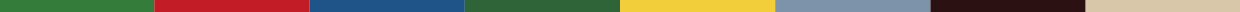 